Cronfa - Swansea University Open Access Repository_______________________________________________________________________
This is an author produced version of a paper  published in:
Cronfa URL for this paper:
http://cronfa.swan.ac.uk/Record/cronfa37570
_______________________________________________________________________

 (2016). _______________________________________________________________________

This item is brought to you by Swansea University. Any person downloading material is agreeing to abide by the terms of the repository licence. Copies of full text items may be used or reproduced in any format or medium, without prior permission for personal research or study, educational or non-commercial purposes only. The copyright for any work remains with the original author unless otherwise specified. The full-text must not be sold in any format or medium without the formal permission of the copyright holder. 

Permission for multiple reproductions should be obtained from the original author.

Authors are personally responsible for adhering to copyright and publisher restrictions when uploading content to the repository.
http://www.swansea.ac.uk/library/researchsupport/ris-support/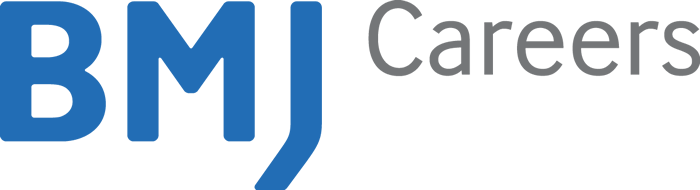 Postgraduate leadership development: a cross specialty trainees’ perspectiveAuthors:   Alex Till, Archana Anandaram, Andrew Dapaah, Ramez Ibrahim, Akshay Kansagra, Radhika Prasad, Ian Randall, Clara Serrecchia, Philippa Thomas, Rachel Trickey, Judy McKimm Publication date:  25 Jan 2016Alex Till and colleagues consider the development of leadership skills in basic specialty trainingBeing a good doctor means more than being a good clinician. A core quality is leadership, and this must be provided to our colleagues, organisation, and profession as a whole. Our ability to harness the leadership potential of doctors in training is concerning, and leadership is often considered an optional extra.We have reviewed the development of leadership skills within basic specialty training (that is, core training and specialty training years 1-3), including the curriculum requirements and assessment methods used, and found that despite evidence that healthcare requires a new collective leadership style,[1] “curriculum lag” at college level is hampering its development.We looked at nine specialties covering 96% of core training year 1 and specialty training year 1 posts in the 2014 application round (anaesthetics, core medicine, emergency medicine, general practice, obstetrics and gynaecology, paediatrics and child health, psychiatry, radiology, and surgery). We examined all royal college publications produced between 2005 and 2015. Summaries of our findings are given below.We found clear evidence that medical royal colleges are embracing leadership development. However, wide variations exist across training programmes, and systemic approaches to leadership development are not apparent within basic specialty training. Strategies range from specifically designed assessment tools, incorporation of competencies into exam structures, adaptation of pre-existing assessment tools, or no assessment process at all.Royal colleges should develop and share innovative practice. Focused educational assessment tools, such as LEADER case based discussions developed in paediatrics, ELSEs in emergency medicine, and the NOTTS behavioural assessment tool, progress far beyond the adaptation of existing assessment tools. They make leadership a focus in itself with dedicated feedback and discussion. Alongside quality improvement, tools such as these should be integrated throughout training to show that even the most junior doctors can be exemplary leaders.[2] [3]Managing and leading within the NHS is now harder than ever, but it is a skill that can be taught and learnt.[4] Leadership should not be considered an optional extra or skill distinct from day to day clinical practice; it is a core responsibility of being a good medical practitioner.[5] It is no longer acceptable to assume leadership skills will be passively absorbed. Good leaders do not just emerge.A comprehensive and systematic approach to leadership development and assessment must be formally adopted and implemented throughout every stage of postgraduate training, beginning early in doctors’ careers. Good leadership improves care, and trainees should be able to safely explore and develop their leadership skills within basic specialty training. Opportunities to identify, engage, motivate, and nurture potential leadership talent should be provided.[6]Royal colleges and local organisations have an important part to play. Collectively, fresh strategies should be implemented across all postgraduate training schemes, with compulsory leadership education embedded into training. Curriculum lag is currently failing trainees, who are not developing the leadership skills required. This must be tackled by rapidly implementing the latest evidence into training programmes and clinical practice and be supported with protected time for experiential learning, formal assessment, and quality feedback opportunities.This revised approach will be vital to ensure leadership is considered core to the skills, behaviours, and values embodied by all doctors and can mobilise a powerful and driven leadership resource that lies dormant within our NHS.AnaestheticsAnaesthetists often hold a unique leadership position at the head of multidisciplinary teams in acute, potentially life threatening situations. Alongside this clinical responsibility there is an expectation that at all stages a trainee must develop “an understanding of the management systems within which they work” and hold certain “professional attitudes and behaviours,” which feed into leadership skills.[7] The college’s stance on leadership development is based largely on the Royal College of Physicians and Surgeons of Canada’s CanMEDs framework and the Medical Leadership Competency Framework (MLCF). The core features of these are largely considered to have been achieved if trainees engage in quality improvement, an activity that is being given increasing recognition.[7] Supporting leadership development further, the college has introduced the Anaesthesia List Management Assessment Tool (ALMAT), a compulsory assessment for core trainees. The ALMAT assessment has limitations, because although it considers clinical leadership, this is not the assessment’s sole focus. As such, despite the above recognition of the importance of leadership within the specialty, there are no specific objective measures or competency level requirements, and a trainee’s leadership skills are largely assessed by the subjective reports of supervising consultants and completion of multisource feedback.[7]Emergency medicineRecognising that emergency departments “need and deserve good leadership” the Royal College of Emergency Medicine has prioritised the development of leadership skills at “every stage of a career in emergency medicine.”[8] In the revised 2015 curriculum (strongly influenced by the MLCF), trainees are expected to show continuing development of leadership and management competences both clinically and within the department on the shop floor as they progress throughout their careers.[9] As seen elsewhere, greater focus is given to higher trainees. For more junior doctors, expectations and assessments of leadership skills are outlined.Leadership skills were previously assessed only in objective structured clinical examinations and workplace based assessments. They are now also assessed by a new situational judgment examination and for higher trainees, amongst others, through extended supervised learning experiences.[10] These extended supervised learning experiences are a formative assessment of directly observed practice with extended narrative feedback, ratings using a validated instrument, and subsequent development plans. They are being piloted in core trainees and should be specifically extended to include leadership as is currently the case for higher trainees.[9]General practiceThe leadership skills required within general practice are increasing both in breadth and depth within the NHS. In recognition of this need and to ensure patients have access to highly trained general practitioners adhering to rigorous standards, leadership has been incorporated into the strategic plan of the Royal College of General Practitioners. It is one of the five key programmes of work in the strategic plan. There is a particular focus on developing the crucial leadership role of GPs and in supporting leadership and management training.[11] The MLCF has been incorporated into the Royal College of General Practitioners curriculum, and shared leadership has appropriately been recognised as essential to coordinate and provide safe care. However, there is a lack of clear objective guidance on the level of leadership competency expected and how this will be assessed within the curriculum or membership exam to echo this philosophy.[12] Formal enhancement and extension of training to develop leadership skills has been recommended.[13] [14]MedicineStrongly advocating medical leadership, the Royal College of Physicians calls on doctors to commit to developing their leadership skills.[15] The ethos of strong medical leadership is reflected in the core medical training curriculum produced by the Joint Royal Colleges of Physicians Training Board. The influence of the MLCF is clear. However, one could question whether a more vigorous approach is needed with respect to the assessment of leadership skills. Specific assessments through acute care assessment tools, whereby a trainee’s leadership skills are directly assessed by a senior clinician, are included. But for progression on to higher training only a level 2 (of 4) is required in each area.[16] The acute care toolkit for medical registrars highlights leadership as a core responsibility.[17]Obstetrics and gynaecologyThe Royal College of Obstetricians and Gynaecologists aims to train doctors with leadership qualities to deliver high quality women’s healthcare. It recognises that various leadership skills and styles, including followership, are required.[18] Leadership development is dealt with within the core curriculum, but it requires only basic development before progression on to higher training (specialty training year 3). It comprises mainly e-learning through e-learning for healthcare and the college’s StratOG.net tutorials and accompanying formal assessments.[19] Leadership development opportunities are limited, but mandatory attainment of some departmental responsibility (that is, rota or teaching organisation) and attendance on a simulation course are required before starting the third year of specialty training. These simulation courses are a valuable leadership development opportunity through leading emergency scenarios and receiving behavioural feedback from both the team and trainer. Progressing the development of leadership skills further, the college has adapted and trialled the non-technical skills for surgeons tool, begun developing an integrated leadership module within the curriculum, and started collaborating with external organisations to develop bespoke leadership opportunities within their training programme.[20] [21]PaediatricsThe Royal College of Paediatrics and Child Health recognises that leadership entails multiple facets of clinical life and comprises a shared responsibility across the clinical team. The college acknowledges that insufficient time is dedicated towards leadership development within training and that there is a continued divide between doctors and managers within the NHS.[22] Formally reflected in both the curriculum and the college’s Paediatrician’s Handbook, the MLCF is used to develop leadership as an integral part of a doctor’s training. Supporting this, the college has introduced LEADERs, a case based discussion structured specifically around the MLCF to provide a learning platform whereby trainees can demonstrate and receive feedback on their leadership skills.[23] Within level 1 training (specialty training years 1-3), the expectation to complete LEADER assessments is optional and there is no formal assessment or expectation of attaining objective leadership competencies during this period.[24] Outside the formal curriculum, the college promotes external leadership courses and offers a bespoke course, the Paediatric Clinical Leadership series, to promote leadership development.PsychiatryWith an official college committee and position statement on leadership and management in psychiatry, the development of leadership skills as a core attribute of psychiatrists is becoming increasingly important and is considered essential for high quality care.[25] Reflecting this stance, the Royal College of Psychiatrists explores numerous strategies to embed leadership competencies into psychiatric practice, much of which draws on the MLCF and CanMEDs framework. Within training, expectations are held that trainees will take on appropriate leadership responsibilities for their given career grade, being assessed to varying degrees through core training. With only one case based discussion specifically dealing with leadership expected by completion of the third year of core training this is rarely considered at the annual review of competence progression.[26] There is a specific leadership and management study guide for higher trainees, but a lack of focus on the development of leadership skills for core trainees.[27] Among other activities which largely mesh with external organisations such as the Faculty of Medical Leadership and Management, the college has a well established and supported psychiatric trainees committee allowing elected trainees to develop leadership skills at both a local and national level.RadiologyLeadership development is viewed by the Royal College of Radiologists as paramount. It is part of three fundamental components of a learning culture and is seen as essential in providing an effective service.[28] Developing this within the curriculum and in line with the MLCF, the college has incorporated the personal qualities and behaviours necessary for trainees not just to lead but also to follow. While assessing higher trainees’ assumption of a leadership role within multidisciplinary team meetings using their multidisciplinary team assessment tool, workplace based assessments are not leadership specific. Higher trainees are expected to incorporate leadership into their day to day practice, but core trainees are expected merely to hold an awareness as to the importance of medical leadership and management. The college recognises the value of quality improvement, a key mechanism for leadership development, outlining that at least one project must be completed in each training year.[29] Outside the curriculum, leadership development is encouraged at a national level through the Junior Radiologists’ Forum, which holds representatives from each local education and training board and inputs directly into the royal college. Encouraging those excelling early in their career, the college recognises that leadership is skill based, rather than simply amassed over time through gains in professional knowledge or expertise.[28] Opportunities for radiologists in training to develop these leadership skills are limited, and 58% of the 540 radiologists surveyed in 2012 by the royal college reported they had not had the opportunity to do so.[30]SurgeryHistorically surgeons have focused almost exclusively on the technical skills of clinical practice. However, recognising the importance of leadership development within surgery, the Intercollegiate Surgical Curriculum Programme, which all core surgical trainees are assessed against, has been expanded to incorporate leadership via the MLCF.[31] Whether or not surgeons hold formal leadership positions, there is now a strong recognition that leadership is a central aspect of quality and safety. As such, all trainees should develop their skills in this area through mastering small leadership tasks which, among other skills, should include leading the World Health Organization checklist and simulation training, for example.[32] Aiding the development of leadership skills further, the Intercollegiate Surgical Curriculum Programme promotes and provides materials to help deliver training in the workplace, the most notable of which are the non-technical skills for surgeons guidelines. These guidelines provide a behavioural rating system for use in theatre assessing various competencies, including those explicitly stated relating to leadership.[33] The qualities of the MLCF are gradually being disseminated into everyday clinical practice, but opportunities for leadership development are still limited and rarely targeted specifically for core trainees.Competing interests: We have read and understood BMJ policy on declaration of interests and declare that we have no competing interestsReferencesWest M, Armit K, Loewenthal L, Eckert R, West T, Lee A. Leadership and leadership development in healthcare: the evidence base. Faculty of Medical Leadership and Management, 2015.Till A, Pettifer G, O’Sullivan H, McKimm J. Developing and harnessing the leadership potential of doctors in training. Br J Hosp Med  2014, doi: [Link] .Till A, Banerjee J, McKimm J. Supporting the engagement of doctors in training in quality improvement and patient safety. Br J Hosp Med  2015, doi: [Link] .Rose S. Better leadership for tomorrow: NHS leadership review. Department of Health, 2015.General Medical Council. Leadership and management for all doctors. General Medical Council, 2012.Till A. Junior doctors: tapping into leadership talent. BMJ Careers  Dec 2015. [Link] _.Royal College of Anaesthetists. The CCT in anaesthetics 2nd ed. Version 1.6 (revised Jan 2015). Royal College of Anaesthetists, 2010.College of Emergency Medicine. Creating successful, satisfying and sustainable careers in emergency medicine. College of Emergency Medicine, 2014.Royal College of Emergency Medicine. Curriculum and assessment systems for training in emergency medicine. Royal College of Emergency Medicine, 2015.College of Emergency Medicine. Curriculum and assessment systems for core specialty training ACCS CT1-3 and higher specialty training ST4-6 training programmes. College of Emergency Medicine, 2010.Royal College of General Practitioners. Strategic plan 2013-2017. Royal College of General Practitioners, 2013.Royal College of General Practitioners. Royal College of General Practitioners Curriculum 2010 (revised May 2014). Royal College of General Practitioners, 2010.The King’s Fund. The leadership challenge for general practice in England. The King’s Fund, 2011.Royal College of General Practitioners. Preparing the future GP: the evidence for enhancing leadership skills. Royal College of General Practitioners, 2012.Royal College of Physicians. Future physicians: Changing doctors in changing times. Report of a working party. Royal College of Physicians, 2010.Joint Royal Colleges of Physicians Training Board. Specialty training curriculum for core medical training (revised Aug 2013). Joint Royal Colleges of Physicians Training Board, 2009.Royal College of Physicians. Acute care toolkit 8: Medical registrars. Royal College of Physicians, 2013.Royal College of Obstetricians and Gynaecologists. Becoming tomorrow’s specialist—lifelong professional development for specialists in women’s health. Royal College of Obstetricians and Gynaecologists, 2014.Royal College of Obstetricians and Gynaecologists. RCOG generic subspecialty curriculum 2013. London: Royal College of Obstetricians and Gynaecologists, 2013.Jackson KS, Hayes K. The relevance of non-technical skills in obstetrics and gynaecology. The Obstetrician and Gynaecologist  2013;15:269-74.Royal College of Obstetricians and Gynaecologists. Tomorrow’s specialist. Royal College of Obstetricians and Gynaecologists, 2012.Royal College of Paediatrics and Child Health. Paediatrician’s handbook. 2015. [Link] .Royal College of Paediatrics and Child Health. LEADER case based discussion—guidance for use. Royal College of Paediatrics and Child Health, 2013.Royal College of Paediatrics and Child Health. Curriculum for paediatric training. General paediatrics—level 1, 2 and 3 training Sept 2010 (revised April 2015). Royal College of Paediatrics and Child Health, 2010.Royal College of Psychiatrists. Leadership and management in psychiatry: A position statement from the Royal College of Psychiatrists. Royal College of Psychiatrists, 2011.Royal College of Psychiatrists. A competency based curriculum for specialist core training in psychiatry 2013 (revised Oct 2014). Royal College of Psychiatrists, 2013.Royal College of Psychiatrists. Occasional paper OP80: leadership and management study guide for higher trainees in psychiatry. Royal College of Psychiatrists, 2012.Royal College of Radiologists and the Society and College of Radiographers. Team working in clinical imaging. Royal College of Radiologists and the Society and College of Radiographers, 2012.Royal College of Radiologists. Specialty training curriculum for clinical radiology. Royal College of Radiologists, 2014.Pathiraja F, Cavanagh P. Developing emerging radiology leaders at the Royal College of Radiologists (United Kingdom), ECR 2014/C-1589. 2014. [Link] .Intercollegiate Surgical Curriculum Programme. The intercollegiate surgical curriculum: core surgical training syllabus. Intercollegiate Surgical Curriculum Programme, 2013.Suliman A, Klaber RE, Warren OJ. Exploiting opportunities for leadership development of surgeons within the operating theatre. International Journal of Surgery   2013;11(1):6-11.University of Aberdeen. The non-technical skills for surgeons (NOTSS) system handbook v1.2. University of Aberdeen, 2012.Alex Till psychiatric core trainee, School of Psychiatry, Health Education North West Mersey, Liverpool Archana Anandaram general practice specialty trainee, Postgraduate School of General Practice, Health Education West Midlands, Birmingham Andrew Dapaah core surgical trainee, School of Surgery, Health Education North West (Mersey), Liverpool Ramez Ibrahim core anaesthetics trainee, School of Anaesthesia, Health Education North West, Manchester Akshay Kansagra emergency medicine specialty trainee, Postgraduate School of Anaesthesia, Critical Care and Emergency Medicine, Health Education West Midlands, Birmingham Radhika Prasad radiology specialty trainee, Mersey School of Radiology, Health Education North West Mersey, Liverpool Ian Randall psychiatric core trainee, School of Psychiatry, Health Education East Midlands (Leicester), Leicester Clara Serrecchia obstetrics and gynaecology specialty trainee, School of Obstetrics and Gynaecology, Health Education Thames Valley, Oxford Philippa Thomas paediatric specialty trainee, School of Paediatrics, Health Education Wessex, Winchester Rachel Trickey core medical trainee, School of Medicine, Wales Deanery, Cardiff Judy McKimm professor of medical education and director of Strategic Educational Development, College of Medicine, Swansea University, SwanseaAlexTill54@gmail.com